POSITION – EARLY STAGE ONEOUTCOMESA student:MAe-1WM - describes mathematical situations using everyday language, actions, materials and informal recordingsMAe-16MG - describes position and gives and follows simple directions using everyday languageCONTENTplanDescribe position and movement (ACMMG010)give and follow simple directions to position an object or themselves, eg 'Put the blue teddy in the circle' 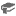 2follow directions to a point or place, including in mazes and games (Reasoning) 4direct simple computer-controlled toys and equipment to follow a path (Communicating) 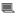 2describe the position of an object in relation to themselves using everyday language, such as 'between', 'next to', 'behind' or 'inside', eg 'The table is behind me' 1describe the position of an object in relation to another object using everyday language, such as 'between', 'next to', 'behind' or 'inside', eg 'The book is inside the box' 1describe the positions of objects in relation to themselves using the terms 'left' and 'right', eg 'The tree is on my right'3use the terms 'left' and 'right' when referring to familiar tasks, eg 'I hold my pencil in my right hand' (Communicating) 3participate in movement games involving turning and direction (Reasoning) 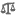 4